Schéma électrique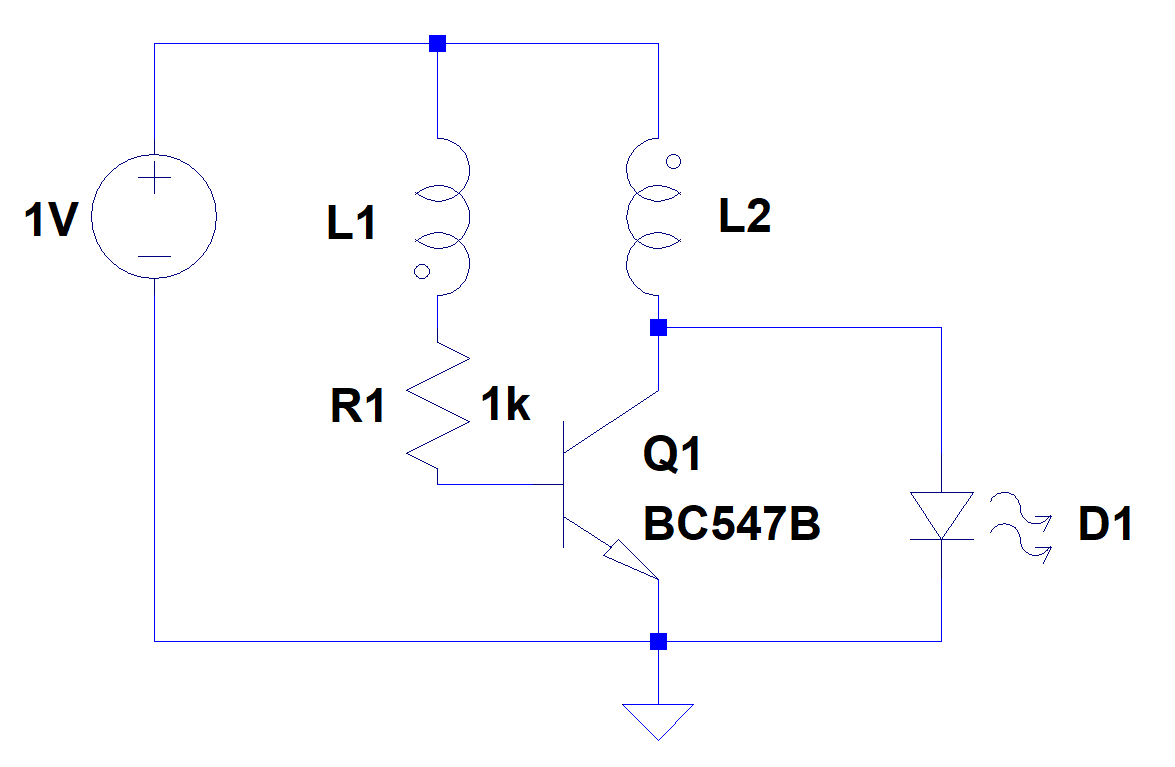 Simulation avec LTSpice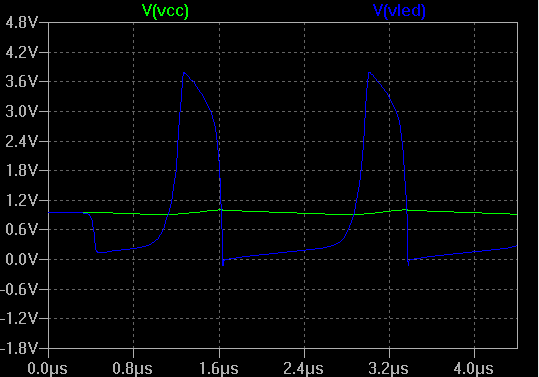 Analyse de la simulation :On voit que le transistor oscille avec une période T = 1,7 µs et que la tension maximale aux bornes de la LED est plus élevée que la tension d’alimentation.Référence et caractéristiques des transistorsMontageVidéoThèmeCarte mentaleStory boardVisualisation de la tension aux bornes de la LEDOscilloscope utilisé : Résultats :Analyse des résultats :Diagramme Gantt du projetRéférence : BC547BType :  BipolaireNPNIC = 100 mAVCE = 45 VFil noirFil rougeMesure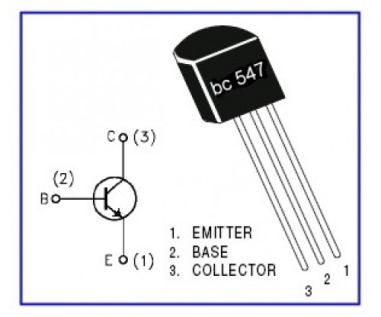 Référence : BC547BType :  BipolaireNPNIC = 100 mAVCE = 45 VBC-Référence : BC547BType :  BipolaireNPNIC = 100 mAVCE = 45 VBE-Référence : BC547BType :  BipolaireNPNIC = 100 mAVCE = 45 VCB0.6 VRéférence : BC547BType :  BipolaireNPNIC = 100 mAVCE = 45 VCE-Référence : BC547BType :  BipolaireNPNIC = 100 mAVCE = 45 VEB0.6 VRéférence : BC547BType :  BipolaireNPNIC = 100 mAVCE = 45 VEC-Référence : Type :  BipolaireNPNIC = mAVCE = VFil noirFil rougeMesureRéférence : Type :  BipolaireNPNIC = mAVCE = VBC-Référence : Type :  BipolaireNPNIC = mAVCE = VBE-Référence : Type :  BipolaireNPNIC = mAVCE = VCB0. VRéférence : Type :  BipolaireNPNIC = mAVCE = VCE-Référence : Type :  BipolaireNPNIC = mAVCE = VEB0. VRéférence : Type :  BipolaireNPNIC = mAVCE = VEC-